Instituto Inmaculada Concepción- Valdivia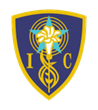  “Que el amor sea el móvil de tu actuar” M.P.v.M_____________________________________________________________Depto. NB2 -2020Profesora: Claudia Bascur Tapia                                                          GUÍA  2  Matemática. Nombre: ____________________________Curso: 3° básico A y B Fecha: Marzo 2020              Objetivos:                                      I. Comprender el concepto de CENTENA, observando los videos enviados demostrando ser disciplinados.II. Representar las siguientes cantidades con monedas de dibujando en los espacios dados, demostrando ser disciplinados.III.  Representar en forma  escrita, ortográficamente correcta, los nombres de las centenas netas, completando el cuadro, ayudándote con la imagen enviada en el archivo, en forma disciplinada.Marca con color las letras que figuran en la imagen.En palabras345     219462    689704100200300400500600700800900367695218